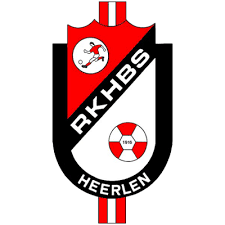             BELEIDSPLAN 
VROUWEN- EN MEISJESVOETBAL
		    2019-2023               RKHBS HEERLEN
   ‘’ZONDER PLEZIER GEEN VOETBAL’’Inleiding.Voorwoord 							Pagina 3De missie							Pagina 4Waar wil RKHBS naartoe?					Pagina 5Doelstellingen vrouwenvoetbal				Pagina 6 Doelstellingen vrouwenvoetbal				Pagina 7 Meisjesvoetbal						Pagina 8Algemene afspraken						Pagina 9 De organisatieSlotwoordVoorwoordFijn dat je het beleidsplan vrouwen-  en meisjesvoetbal RKHBS voor je hebt liggen. RKHBS telt op dit moment (2019-2020) 2 vrouwenteams, 1 veterinnenteam en 33 meisjes die actief zijn in de jeugd, spelend mét jongens. Omdat RKHBS graag wil blijven aansluiten bij de ontwikkeling van het vrouwen- en meisjesvoetbal, de sterkst groeiende sport in Nederland, is het schrijven en volgen van een duidelijk beleid noodzakelijk met als doel deze belangrijke tak van sport te ondersteunen. De behoefte om tot een expliciet vrouwen- en meisjesbeleidsplan te komen is het gevolg van het feit dat vrouwen- en meisjesvoetbal niet vergeleken kan worden met herenvoetbal. RKHBS wil voor iedere speelster, jong en oud, een toegankelijke vereniging zijn op zowel prestatief als recreatief niveau. RKHBS wil binnen de eigen regio bekend staan als een vereniging met een fundamenteel sterke vrouwen- en meisjesafdeling. We willen in de toekomst als vereniging ‘’op de kaart staan’’ wat betreft het vrouwen- en meisjesvoetbal. Als men aan RKHBS denkt dan denkt men ook aan vrouwen- en meisjesvoetbal. 

Beleidsafspraken die u in dit beleid leest kunnen zowel korte- als lange termijn doelstellingen zijn. Veel leesplezier! Namens,Technisch coördinator vrouwen- en meisjesvoetbal RKHBS 
Bestuur RKHBSDe (Com)MissieVanaf het seizoen 2019-2020 wordt een commissie samengesteld bestaande uit:
- TC meisjes- en vrouwenvoetbal (tevens voorzitter).
- Hoofd jeugdopleiding
- 1 aanvoerdster VR1
- 1 aanvoerdster VR2
- 1 coach VR1 en 1 coach VR2

Deze commissie zal zich richten op het vrouwen- en meisjesvoetbal binnen RKHBS en is samen met de TC verantwoordelijk voor de uitvoering, bewaking en bijstelling van het beleid. 

Deze commissie zal 1x per kwartaal samenkomen, waarbij de voorzitter van de commissie (TC) verantwoordelijkheid aflegt aan het bestuur van RKHBS. Kerntaak is zorg te dragen voor uitvoering van het beleid. Tijdens een samenkomst worden huidige zaken rondom het vrouwen- en meisjesvoetbal geëvalueerd en/of besproken. 
Eventuele wijzigingen in het beleid worden in deze commissie besproken en na goedkeuring van het algemeen bestuur, tot uitvoering gebracht. 

Met het oprichten van deze commissie wil RKHBS en het vrouwen- en meisjesvoetbal de aandacht geven die het verdient. 
Waar wil RKHBS naartoe:RKHBS heeft als doel vrouwen en meisjes de mogelijkheid te bieden de voetbalsport met plezier én op een actieve manier te bedrijven en zich daarin te verbeteren. Dit gebeurt, onder andere, door deelname aan door de KNVB georganiseerde competities, het organiseren van vriendschappelijke wedstrijden en het aanbieden van trainingen op diverse niveaus aan de huidige speelsters.Tevens vindt RKHBS het belangrijk om naast het competitieverband ook activiteiten voor haar (jeugd)leden te organiseren die niet altijd direct met voetbal te maken hebben maar wel bijdragen aan een plezierige tijdsbesteding én het binden van potentieel nieuwe leden. 
Zo wordt er onder andere jaarlijks een ‘’vriendinnendag’’ georganiseerd. Een van de uitgangspunten van het beleidsplan is dat de vrouwenteams over dezelfde faciliteiten kunnen beschikken als de mannenteams. 

RKHBS wil op zowel recreatief als prestatief nivo actief zijn en ook onderscheid maken in aanpak tussen prestatief en recreatief nivo in het vrouwenvoetbal. 
In de toekomst wil RKHBS met VR1 op 2ste klasse niveau spelen. Uiteraard zal het beleid dan hierop afgestemd worden. 
Vrouwen 1  prestatief voetbal. 
Vrouwen 2  recreatief voetbal. 
Uiteindelijk willen we met het vrouwenvoetbal naar een hoger niveau, zowel prestatief als recreatief. RKHBS komt op de kaart te staan binnen en buiten de regio!  De woorden ‘’RKHBS’’ en ‘’Vrouwenvoetbal’’ moeten één worden bij potentieel nieuwe leden. 
In dit beleid lees je hoe dit in de praktijk vorm krijgt. De intentie van de vereniging blijft hierdoor onveranderd, namelijk; het verdelen van de aandacht onder de leden blijft gelijk. RKHBS is een vereniging waar vrijwilligers, actieve en niet actieve leden en sponsoren zich fijn voelen. Ieder lid dient met een glimlach naar de club te komen! ‘’Zonder plezier geen voetbal’’!                          Doelstellingen vrouwenvoetbal

RKHBS telt 2 vrouwenteams. Vrouwen 1 komt in seizoen 2019-2020 uit in de 3de klasse en vrouwen 2 in de 6de klasse. 
Wanneer een speelster kiest in vrouwen 1 te spelen kies je ervoor om prestatief voetbal te spelen  Teamafspraken, manier van trainen en keuzes van de trainer zijn gericht op het zo hoog mogelijk eindigen in de competitie én dus het winnen van wedstrijden. De ontwikkeling van het elftal op zowel team- als individueel niveau heeft prioriteit.
Wanneer een speelster kiest in vrouwen 2 te spelen kies je ervoor om recreatief voetbal te spelen  Teamafspraken en keuzes van de trainer zijn eerder gericht op plezier en recreatie. Uiteraard wil men op ieder niveau winnen echter vindt RKHBS dat een trainer/coach op recreatief niveau altijd keuzes maakt met als doel dat iedere speelster plezier heeft. 

Doelstellingen vrouwen 1: (sommige afspraken gelden voor de langere termijn). 
- Er wordt een ‘’eigen’’ speelwijze gecreëerd. Verzorgd en opbouwend voetbal van achteruit. Dit team speelt zowel aanvallend als verdedigend met een duidelijk plan. (Balbezit en balverlies). 
- Hoofdtrainer vrouwen 1 deelt de visie met de club. 
- Selectie VR1 bestaat tijdens wedstrijden uit minimaal 14 speelsters.
- Bij >14 speelsters wordt er aangesloten bij VR2 waar speelsters van VR1 minimaal 45 minuten speelminuten krijgen. 
- Speelsters van vrouwen 1 kunnen mee op het niveau van de huidige klasse. 
- Er wordt 2x per week getraind. Iedere speelster streeft ernaar 2x per week te trainen. 
- Meisjes jeugd met potentie trainen 1x per 3 weken mee om eigen talent te behouden binnen RKHBS én de overstap voor jeugd naar senioren te vergemakkelijken. Hoe krijgen we dit voor elkaar:
* De trainer/coach van vrouwen 1 is ervoor verantwoordelijk dat er tijdens wedstrijden teamafspraken worden gemaakt op zowel aanvallend als verdedigend gebied. 
Balbezit: RKHBS staat voor verzorgd voetbal, opbouwend van achteruit. Dit moet zoveel als mogelijk nagestreefd worden. 
Een lange bal wordt alleen gespeeld indien de situatie hierom vraagt. Er is in balbezit een juiste veldbezetting. Het veld wordt groot en breed gemaakt. De hoofdtrainer zorgt ervoor dat speelsters weten wat te doen om kansen te creëren om doelpunten te maken. Het team heeft een duidelijk plan, dit is ook visueel zichtbaar. Het tactisch plan bij balbezit is bekend bij ieder individu. 
Balverlies: Er is een plan om de bal zo snel mogelijk te veroveren van de tegenstander om doelpunten te voorkomen. Het tactisch plan bij balverlies is bekend bij ieder individu. 
* Bij een tekort aan speelsters bij VR1 tijdens een wedstrijd wordt dit aangevuld door speelsters van de jeugd. De jeugdspeelsters worden als eerste gevraagd, dit gaat altijd in overleg met Hoofd Jeugdopleiding (HJO). Indien jeugdspeelsters niet beschikbaar zijn vult VR2 aan. De trainers/coaches van VR2 zorgen voor een select groepje met speelsters die meekunnen met het niveau van VR1. Deze speelsters zullen, indien nodig, om en om aansluiten bij VR1. Dit groepje speelsters wordt bekend gemaakt aan TC. 
- De hoofdtrainer van VR1 stelt afspraken op bij aanvang seizoen gericht op prestatief voetbal. 
- Er heerst een goede samenwerking tussen leiding VR1 en VR2. 

Doelstellingen Vrouwen 2 (sommige afspraken gelden voor de langere termijn).
- Bij dit team staat recreatief voetbal centraal. 
- Streven is dat speelsters uit dit team ook in VR2 spelen, echter kan het voorkomen dat VR1 aangevuld moet worden. Dit wordt gedaan door speelsters die dichtbij het niveau van VR1 komen. De coach zorgt voor een lijstje speelsters die, indien nodig, om en om aansluiten bij VR1. Dit lijstje is bekend bij TC. 
- Tijdens wedstrijden bestaat de selectie minimaal uit 12 speelsters (bij aanvulling VR1). 
- De hoofdtrainer maakt teamafspraken bij aanvang seizoen, gericht op recreatief voetbal. 
- Trainer/coaches streven ernaar dat ieder lid evenveel minuten aan voetballen toekomt in 1 seizoen.

Hoe krijgen we dit voor elkaar:
- Trainers/coaches van VR2 staan achter recreatief voetbal en handelen naar deze vorm.
- De hoofdtrainer van VR2 stelt afspraken op bij aanvang seizoen gericht op recreatief voetbal. 
- Trainers/coaches van VR2 delen de visie én beleidsafspraken van RKHBS.

Meisjesvoetbal RKHBS
RKHBS telt in seizoen 2019-2020 33 voetballende meisjes. RKHBS is hier trots op! 
Bij RKHBS voetballen de meisjes samen met de jongens. RKHBS wil dit graag zo behouden. Echter kan er gekozen worden voor meisjesteams wanneer het aantal nieuwe leden toeneemt en de vraag hiernaar groeit. RKHBS wil talenten ontwikkelen maar ook behouden. Op dit moment zijn er speelsters die zijn uitgenodigd door de KNVB, dit juicht RKHBS enorm toe. Waar nodig wil RKHBS deze speelsters steunen om alles eruit te halen om hun dromen te kunnen najagen! 

De spelende meisjes vallen onder de verantwoordelijkheid van Hoofd Jeugd Opleiding (HJO). Het is belangrijk voor het vrouwenvoetbal dat de meisjes actief betrokken worden bij de vrouwenteams. De oudste meisjesjeugd worden dan ook gestimuleerd mee te trainen met de vrouwenteams en gevraagd wedstrijden mee te spelen. 
Voordat meisjesjeugd worden benaderd voor het meedoen met wedstrijden/trainingen met vrouwenteams wordt er overlegd met HJO. 
Wanneer een jeugdspeelster op zondag aansluit bij VR1 óf VR2 traint zij in de voorgaande week 1x mee, dit om de binding te stimuleren.  

HJO en TC vrouwenvoetbal hebben 2x per seizoen overleg om de huidige stand van zaken, omtrent meisjesjeugd, te bespreken. 
HJO en TC vrouwenvoetbal zijn er beiden verantwoordelijk voor dat een overgang van jeugd naar senioren voor een speelster soepel verloopt. 

Om het meisjesvoetbal in de regio te promoten wordt er jaarlijks een vriendinnendag georganiseerd. De organisatie bestaat uit speelsters van de vrouwenteams/veterinnen, oudere meisjesjeugd, TC vrouwen- en meisjesvoetbal. Algemene afspraken vrouwenvoetbal/meisjesvoetbal.
- Er wordt actief gezocht naar een sponsor voor de vrouwenafdeling. Het bestuur zal hierin ook actief zijn. 
- De jaarlijkse ‘’vriendinnendag’’ wordt een traditie binnen RKHBS. 
- Organisatie RKHBS is er verantwoordelijk voor dat meisjesjeugd een ‘’eigen’’ kleedlokaal hebben waar zij zich kunnen omkleden.
- Het organiseren van een jaarlijks vrouwenvoetbal toernooi is een plan. Dit om het vrouwenvoetbal in Zuid-Limburg te promoten. Waar mogelijk wordt dit samen met een andere vereniging georganiseerd. 
- Naast voetbalactiviteiten willen we ook gaan nadenken over andere uitjes en activiteiten voor vrouwen- en/of meisjes binnen RKHBS. 